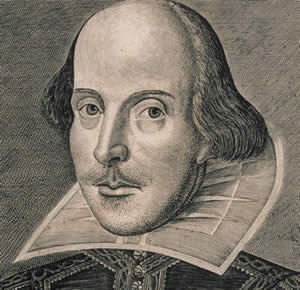 Rubric for Personal Response to Reading Needs More WorkFairGoodExcellentOutstandingNoScoreReactionShows no interest in responses and provides no explanations for lack of interest in selections.Shows limited interest; provides basic indication of reaction and gives only sketchy, formulaic reasons for liking/disliking a selection.Shows considerable interest in selection, or explains clearly and with some detail why the selection does not interest this reader. Has thought beyond basic expressions of liking or disliking.Shows interest in selection either positively or negatively through thoughtful consideration of main idea and details. Explanation is substantial and effective.Shows passionate reactions positively or negatively to selection and explains insightfully and in depth how these reactions are produced by the content, style and/or point of view in the selections. ComprehensionInterpretationExplanation shows errors in basic understanding of plot, characterization and/or setting.Explanation shows basic understanding of literal elements such as plot, setting and characterization.Explanation shows a good understanding of literal elements and a beginning recognition of some abstract elements such as symbolism, theme, irony, etc.Explanation shows excellent understanding of literal elements, recognition of more abstract elements and some explanation of their significance.Explanation shows sophisticated understanding of textual elements, and makes insightful observations about abstract elements (symbolism, theme, irony, etc.)MakingConnectionsChooses not to make connections to personal experiences or to prior knowledge.Makes surface and obvious connections to personal experiences.Makes logical and/or empathetic connections to personal experiences.Makes logical and/or empathetic connections to and beyond personal experiences.Makes multiple and insightful connections to personal experience and/or to other subjects, other texts, & other people’s experiences.